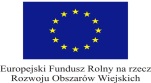 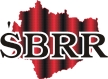 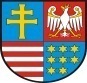 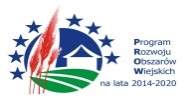 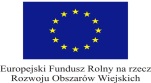 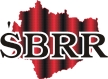 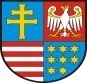 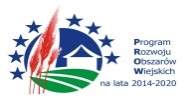 „Europejski Fundusz Rolny na rzecz Rozwoju Obszarów Wiejskich: Europa inwestująca w obszary wiejskie”.Znak:PZ.271.1.11.2018.PZZIS                        			Załącznik nr 5 do SIWZ…………………………………………………………………………….                                                                       ( nazwa i adres Wykonawcy) WYKAZ WYKONANYCH ROBÓT BUDOWLANYCH W CIĄGU OSTATNICH 5 LAT, A JEŻELI OKRES PROWADZENIA DZIAŁALNOŚCI JEST KRÓTSZY-W TYM OKRESIE (dokument składany na wezwanie Zamawiającego, zgodnie z pkt 12.3.1 SIWZ)„Budowa kanalizacji sanitarnej w miejscowości Długojów i Szałas, gm. Zagnańsk”.*Jeżeli robota polegała na budowie/przebudowie/remoncie drogi należy podać jakiej. **Jeżeli dokumenty potwierdzające spełnienie warunków będą określały wartość w walucie obcej to zamawiający przeliczy tą wartość na PLN wg średniego kursu NBP na dzień którego określona wartość się odnosi (np. zakończenie realizacji robót)Załączniki:Do wykazu należy załączyć dowody określające, czy roboty budowlane wymienione w wykazie zostały wykonane należycie, w szczególności czy roboty te zostały wykonane zgodnie z przepisami prawa budowlanego i prawidłowo ukończone. Uwaga:Dowodami, o których mowa powyżej są:1) referencje;2) inne dokumenty wystawione przez podmiot na rzecz którego roboty budowlane były wykonywane, a jeżeli z uzasadnionej przyczyny o obiektywnym charakterze wykonawca nie jest w stanie uzyskać tych dokumentów  - inne dokumenty...............................                                                                                                                                                                                                                                               miejscowość i data     .………………………………………………. /podpis osoby/osób uprawnionych do reprezentowania Wykonawcy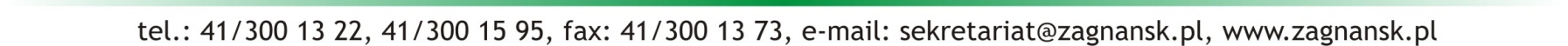 Lp.Nazwa Wykonawcy (podmiotu), który zrealizował robotęRodzaj robót*ZlecającyWartość robót**(w zł brutto)Data wykonania(dd.mm.rrrrzakończenia robót)123456